Bois massif abouté BMAFiche technique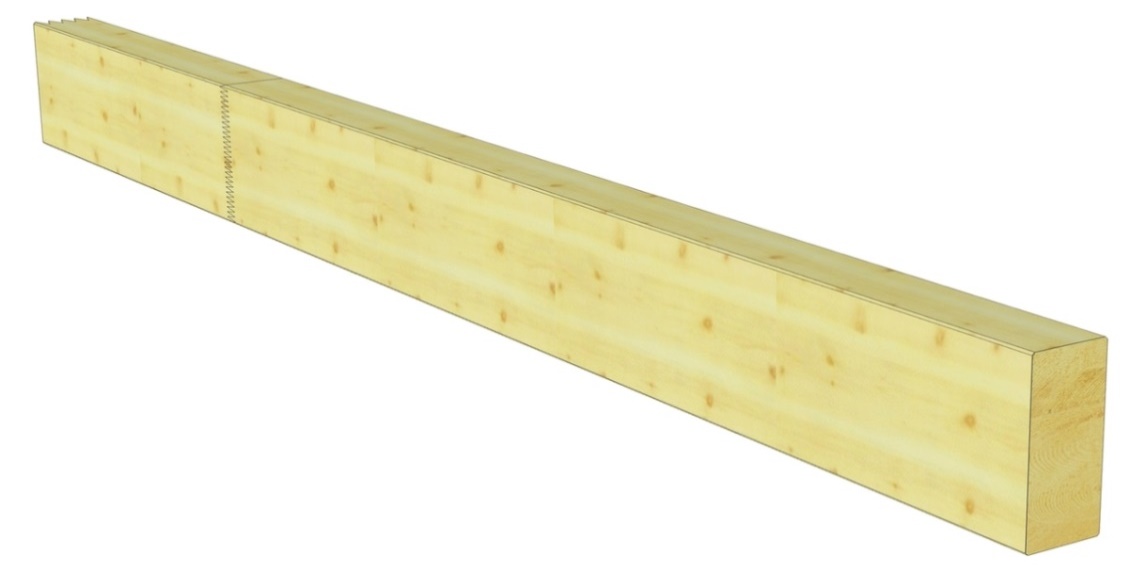 Possibilité de fournir à la pièce et débit sur liste, tarif nous consulterImprégnation par immersion du bois massif : possible en optionSARPECO 9-PLUS :	Incolore ou coloré jaune	Protection préventive du bois de construction contre les attaques de champignons et d’insectes. Application par trempage.	Certifié CTB P+ et EXCELL PLUSBois massif abouté BMA C24Essence :Epicéa/SapinEpicéa/SapinEpicéa/SapinAutres essences sur demandeAutres essences sur demandeAutres essences sur demandeQualité :Classe de résistance :NSI = industrie pour constructions avec exigences esthétiques réduitesC24NSI = industrie pour constructions avec exigences esthétiques réduitesC24NSI = industrie pour constructions avec exigences esthétiques réduitesC24Longueurs :Longueur standard 13.00 m,Longueur standard 13.00 m,Longueur standard 13.00 m,Autres  longueurs selon liste sur demandeAutres  longueurs selon liste sur demandeAutres  longueurs selon liste sur demandeDimensions :voir page suivantevoir page suivantevoir page suivanteSurface :Rabotée 4 faces avec chanfreinRabotée 4 faces avec chanfreinRabotée 4 faces avec chanfreinPoids caractéristique :3.5 kN/m3 (selon NF EN 15497)3.5 kN/m3 (selon NF EN 15497)3.5 kN/m3 (selon NF EN 15497)Taux d'humidité :15% ± 3%15% ± 3%15% ± 3%Valeurs de calcul C24 :Résistance à la flexionfm,k= 24.0 N/mm2selon NF EN 15497:2014Résistance au cisaillementfv,k=   4.0 N/mm2Module d'élasticitéE0,mean= 11.0 kN/mm2Physique du bâtiment :Conductivité thermique= 0.13 W/mKCapacité thermique massiquec= 2.0 – 2.4 kJ/kgKPerméabilité à la vapeur d’eau= 0.035 – 0.015 mg/mhPaRésistance à la diffusion= 20 – 40Classe d'incendie :D-s2, d0D-s2, d0D-s2, d0Données colle :Colle polyuréthane (PUR)Colle polyuréthane (PUR)Colle polyuréthane (PUR)Sans solvant, sans formaldéhydeSans solvant, sans formaldéhydeSans solvant, sans formaldéhydeJoint de colle incoloreJoint de colle incoloreJoint de colle incoloreRésistant à l'eauRésistant à l'eauRésistant à l'eauDimensionsmmLongueurmPiècepar paquetVolumem³DimensionsmmLongueurmPiècepar paquetVolumem³45 x 9513.001086.002100 x 10013.00445.72045 x 12013.00815.686100 x 12013.00365.61645 x 14513.00726.107100 x 14013.00325.82445 x 16013.00635.897100 x 16013.00285.82445 x 18013.00545.686100 x 18013.00245.61645 x 20013.00455.265100 x 20013.00205.20045 x 22013.00455.792100 x 22013.00205.720100 x 24013.00164.99260 x 8013.00845.242100 x 26013.00165.40860 x 10013.00665.148100 x 28013.00165.82460 x 12013.00545.05460 x 14013.00485.242120 x 12013.00275.05460 x 16013.00425.242120 x 14013.00245.24260 x 18013.00365.054120 x 16013.00215.24260 x 20013.00304.680120 x 18013.00185.05460 x 22013.00305.148120 x 20013.00154.68060 x 24013.00244.493120 x 22013.00155.14860 x 26013.00244.867120 x 24013.00124.49360 x 28013.00224.805120 x 26013.00124.86780 x 8013.00705.824140 x 14013.00246.11580 x 10013.00555.720140 x 16013.00216.11580 x 12013.00455.616140 x 18013.00185.89780 x 14013.00405.824140 x 20013.00155.46080 x 16013.00355.82480 x 18013.00305.616260  280 : en plus-value, autres sections sur demande260  280 : en plus-value, autres sections sur demande260  280 : en plus-value, autres sections sur demande260  280 : en plus-value, autres sections sur demande80 x 20013.00255.200260  280 : en plus-value, autres sections sur demande260  280 : en plus-value, autres sections sur demande260  280 : en plus-value, autres sections sur demande260  280 : en plus-value, autres sections sur demande80 x 22013.00255.72080 x 24013.00204.99280 x 26013.00205.40880 x 28013.00205.824